План мероприятий, направленных на пропаганду среди обучающихся МАОУ «Манчажская СОШ» здорового образа жизни, профилактику асоциального поведения на период с 01.06.2021 по 31.08.2021№МероприятияКлассыСроки1Онлайн-викторинаСвоя игра «Нет вредным привычкам»6-9 классы01.06-15.062Загадки для ребят «О здоровье»2-6 классы15.06-20.063презентация «Книга на службе здоровья»1-9 класс01.07-01.084Познавательный ролик «Здоровым быть -век долгий жить! https://www.youtube.com/watch?v=VWl4sHMyFJA3-9 классы01.08-15.085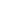  Фотомарафон «Я за спорт»1-6 класс15.08-31.086Консультация  и лекции для обучающихся и их родителей (статьи и видеоролик)1. Осторожно , алкоголь . Памятка для подростков и их родителей2. Табак и здоровье - несовместимы!3.Никотин - наркотический яд!4.Курить - здоровью вредить5.Информация для родителей о симптомах и признаках потребления наркотических средств6. Стоп ! Наркотик!7. Антинаркотик! важное и сильное слово НЕТ!8. Что такое снюс !!9. Роль семьи в предупреждении вредных привычек у подростков10. «Мои права и обязанности» (3-6 классы), «Что вы знаете о своих правах?» (7-9 классы), 11.«Наркомания и наркобизнес». 12. «Рекомендации о здоровом образе жизни ребенка»1-11 класс1.06-31.087. Социальный ролик «Выбор в пользу жизни!» на сайте школы1-11класс